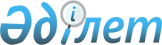 Солтүстік Қазақстан облысы Есіл ауданы Заречный ауылдық округінің 2024-2026 жылдарға арналған бюджетін бекіту туралы" Солтүстік Қазақстан облысы Есіл ауданы мәслихатының 2023 жылғы 27 желтоқсандағы № 11/172 шешіміне өзгерістер мен толықтырулар енгізу туралыСолтүстік Қазақстан облысы Есіл ауданы мәслихатының 2024 жылғы 1 наурыздағы № 14/208 шешімі
      Солтүстік Қазақстан облысы Есіл ауданының мәслихаты ШЕШІМ ҚАБЫЛДАДЫ:
      1. "Солтүстік Қазақстан облысы Есіл ауданы Заречный ауылдық округінің 2024-2026 жылдарға арналған бюджетін бекіту туралы" Солтүстік Қазақстан облысы Есіл ауданы мәслихатының 2023 жылғы 27 желтоқсандағы № 11/172 шешіміне келесі өзгерістер мен толықтырулар енгізілсін:
      1-тармақ жаңа редакцияда жазылсын:
      "1. Солтүстік Қазақстан облысы Есіл ауданы Заречный ауылдық округінің 2024-2026 жылдарға арналған бюджеті 1, 2, 3 - қосымшаларға сәйкес, соның ішінде 2024 жылға келесі көлемдерде бекітілсін:
      1) кірістер - 140 983 мың теңге:
      салықтық түсімдер - 4 941 мың теңге;
      салықтық емес түсімдер - 0 мың теңге;
      негізгі капиталды сатудан түсетін түсімдер - 735 мың теңге;
      трансферттер түсімі - 135 307 мың теңге;
      2) шығындар - 141 601,7 мың теңге;
      3) таза бюджеттік кредиттеу - 0 мың теңге:
      бюджеттік кредиттер - 0 мың теңге;
      бюджеттік кредиттерді өтеу - 0 мың теңге;
      4) қаржы активтерімен операциялар бойынша сальдо - 0 мың теңге:
      қаржы активтерін сатып алу - 0 мың теңге;
      мемлекеттің қаржы активтерін сатудан түсетін түсімдер - 0 мың теңге;
      5) бюджет тапшылығы (профициті) - - 618,7 мың теңге;
      6) бюджет тапшылығын қаржыландыру (профицитін пайдалану) - 618,7 мың теңге:
      қарыздар түсімі - 0 мың теңге;
      қарыздарды өтеу - 0 мың теңге;
      бюджет қаражатының пайдаланылатын қалдықтары - 618,7 мың теңге.";
      1-1-тармақпен толықтырылсын:
      "1-1. Заречный ауылдық округінің бюджетінде 2024 жылға қалыптасқан бюджет қаражатының бос қалдықтары есебінен 2023 қаржы жылында аудандық бюджеттен 10,3 мың теңге сомасында бөлінген пайдаланылмаған нысаналы трансферттерді қайтару 4-қосымшаға сәйкес қарастырылсын.";
      1-2 тармақпен келесі мазмұнда толықтырылсын:
      "1-2. Заречный ауылдық округі бюджетінің қаржы жылының басына қалыптасқан бюджет қаражатының бос қалдықтары есебінен шығыстар 4-қосымшаға сәйкес қарастырылсын.";
      4-1 тармақпен келесі мазмұнда толықтырылсын: 
      "4-1. Солтүстік Қазақстан облысы Есіл ауданы Заречный ауылдық округінің бюджетінде облыстық бюджеттен бөлінген ағымдағы нысаналы трансферттердің көлемі көзделсін, соның ішінде:
      Заречный ауылдық округінің Қарағаш ауылындағы ауылішілік жолдарды орташа жөндеуге;
      Есіл ауданының елді мекендерінен қар шығаруға.
      Облыстық бюджеттен көрсетілген нысаналы трансферттерді бөлу "Солтүстік Қазақстан облысы Есіл ауданының Заречный ауылдық округінің 2024-2026 жылдарға арналған бюджетін бекіту туралы "Есіл ауданы мәслихатының шешімін іске асыру туралы" Солтүстік Қазақстан облысы Есіл ауданының Заречный ауылдық округінің әкімінің шешімімен анықталады.";
      5-тармақ жаңа редакцияда жазылсын:
      "5. Солтүстік Қазақстан облысы Есіл ауданы Заречный ауылдық округінің бюджетінде аудандық бюджеттен бөлінген ағымдағы нысаналы трансферттердің көлемі көзделсін, соның ішінде:
      еңбекақы төлеу қорына және ағымдағы шығыстарға;
      елді мекенде көшелерді жарықтандыруға;
      елді мекендерді абаттандыруға және көгалдандыруға;
      Чириковка ауылының мәдениет үйінің техникалық персоналына еңбекақы төлеу қорына.
      Аудандық бюджеттен көрсетілген нысаналы трансферттерді бөлу "Солтүстік Қазақстан облысы Есіл ауданының Заречный ауылдық округінің 2024-2026 жылдарға арналған бюджетін бекіту туралы "Есіл ауданы мәслихатының шешімін іске асыру туралы" Солтүстік Қазақстан облысы Есіл ауданының Заречный ауылдық округінің әкімінің шешімімен анықталады.";
      аталған шешімнің 1-қосымшасы осы шешімнің 1-қосымшасына сәйкес жаңа редакцияда жазылсын;
      аталған шешім осы шешімнің 2-қосымшасына сәйкес 4-қосымшамен толықтырылсын.
      2. Осы шешім 2024 жылғы 1 қаңтардан бастап қолданысқа енгізіледі. Солтүстік Қазақстан облысы Есіл ауданы Заречный ауылдық округінің 2024 жылға арналған бюджеті 2024 қаржы жылының басында болған бюджет қаражатының бос қалдықтарын бағыттау, аудандық бюджеттен бөлінген пайдаланылмаған (толық пайдаланылмаған) нысаналы трансферттерді қайтару.
					© 2012. Қазақстан Республикасы Әділет министрлігінің «Қазақстан Республикасының Заңнама және құқықтық ақпарат институты» ШЖҚ РМК
				
      Солтүстік Қазақстан облысы Есіл ауданымәслихатының төрағасы 

Е. Тұтқышев
Солтүстік Қазақстан облысыЕсіл ауданы мәслихатының2024 жылғы 1 наурыздағы№ 14/208 шешіміне1-қосымшаСолтүстік Қазақстан облысыЕсіл ауданы мәслихатының2023 жылғы 27 желтоқсандағы№ 11/172 шешіміне1-қосымша
Санаты
Сыныбы
Кіші сыныбы
Атауы
Сомасы (мың теңге)
1) Кірістер
140 983
1
Салықтық түсімдер
4 941
01
Табыс салығы
890
2
Жеке табыс салығы
890
04
Меншiкке салынатын салықтар
3 999
1
Мүлікке салынатын салықтар
300
3
Жер салығы
105
4
Көлік құралдарына салынатын салық
3 541
5
Бірыңғай жер салығы
53
05
Тауарларға, жұмыстар мен қызметтерге ішкі салықтар
52
3
Табиғи және басқа ресурстарды пайдаланғаны үшін түсімдер
52
3
Негізгі капиталды сатудан түсетін түсімдер
735
03
Жерді және материалдық емес активтерді сату
735
1
Жерді сату
735
4
Трансферттердің түсімдері
135 307
02
Мемлекеттік басқарудың жоғары тұрған органдарынан түсетін трансферттер
135 307
3
Аудандық бюджеттік трансферттер (облыстық маңызы бар қалалар)
135 307
Функционалдық топ
Бюджеттік бағдарламалардың әкімшісі
Бағдарлама
Атауы
Сомасы
(мың теңге)
2) Шығындар
141 601,7
01
Жалпы сипаттағы мемлекеттік қызметтер
32 878
124
Аудандық маңызы бар қала, ауыл, кент, ауылдық округі әкімінің аппараты
32 878
001
Аудандық маңызы бар қала, ауыл, кент, ауылдық округ әкімі қызметін қамтамасыз ету жөніндегі қызметтер
32 878
07
Тұрғынүй - коммуналдық шаруашылық
4 105
124
Аудандық маңызы бар қала, ауыл, кент, ауылдық округі әкімінің аппараты
4 105
008
Елдімекендерде көшелерді жарықтандыру
2 875
011
Елді мекендерді абаттандыру және көгалдандыру
1 230
12
Көлік және коммуникация
104 608 ,4
124
Аудандық маңызы бар қала, ауыл, кент, ауылдық округ әкімінің аппараты
104 608,4
013
Аудандық маңызы бар қалаларда, ауылдарда, кенттерде, ауылдық округтерде автомобиль жолдарының жұмыс істеуін қамтамасыз ету
4 000
045
Аудандық маңызы бар қалаларда, ауылдарда, кенттерде, ауылдық округтерде автомобиль жолдарын күрделі және орташа жөндеу
100 608,4
15
Трансферттер
10,3
124
Аудандық маңызы бар қала, ауыл, кент, ауылдық округі әкімінің аппараты
10,3
048
Пайдаланылмаған (толық пайдаланылмаған) мақсатты трансферттерді қайтару
10,3
3) Таза бюджеттік кредиттеу
0
Бюджеттік кредиттер
0
Бюджеттік кредиттердіөтеу
0
4) Қаржы активтермен операциялар бойынша сальдо
0
Қаржылық активтерді сатып алу
0
Мемлекеттің қаржы активтерін сатудан түсетін түсімдер
0
5) Бюджет тапшылығын қаржыландыру (профицитін пайдалану)
- 618,7
6) Тапшылық орнын қаржыландыру (бюджет профицитін пайдалану)
618,7
7
Қарыздар түсімдері
0
16
Қарыздарды өтеу
0
Санаты
Сыныбы
Кіші сыныбы
Атауы
Сомасы (мың теңге)
8
Бюджет қаражатының пайдаланылатын қалдықтары
618,7
01
Бюджет қаражаты қалдықтары
618,7
1
Бюджет қаражатының бос қалдықтары
618,7Солтүстік Қазақстан облысыЕсіл ауданы мәслихатының 2024 жылғы 1 наурыздағы№ 14/208 шешіміне2-қосымшаСолтүстік Қазақстан облысыЕсіл ауданы мәслихатының2023 жылғы 27 желтоқсандағы№ 11/172 шешіміне4-қосымша
Функционалдық топ
Бюджеттік бағдарламалардың әкімшісі
Бағдарлама
Атауы
Сомасы
(мың теңге)
15
Трансферттер
10,3
124
Аудандық маңызы бар қала, ауыл, кент, ауылдық округі әкімінің аппараты
10,3
048
Пайдаланылмаған (толық пайдаланылмаған) мақсатты трансферттерді қайтару
10,3
12
Көлік және коммуникация
608,4
124
Аудандық маңызы бар қала, ауыл, кент, ауылдық округ әкімінің аппараты
608,4
045
Аудандық маңызы бар қалаларда, ауылдарда, кенттерде, ауылдық округтерде автомобиль жолдарын күрделі және орташа жөндеу
608,4
Барлығы:
618,7